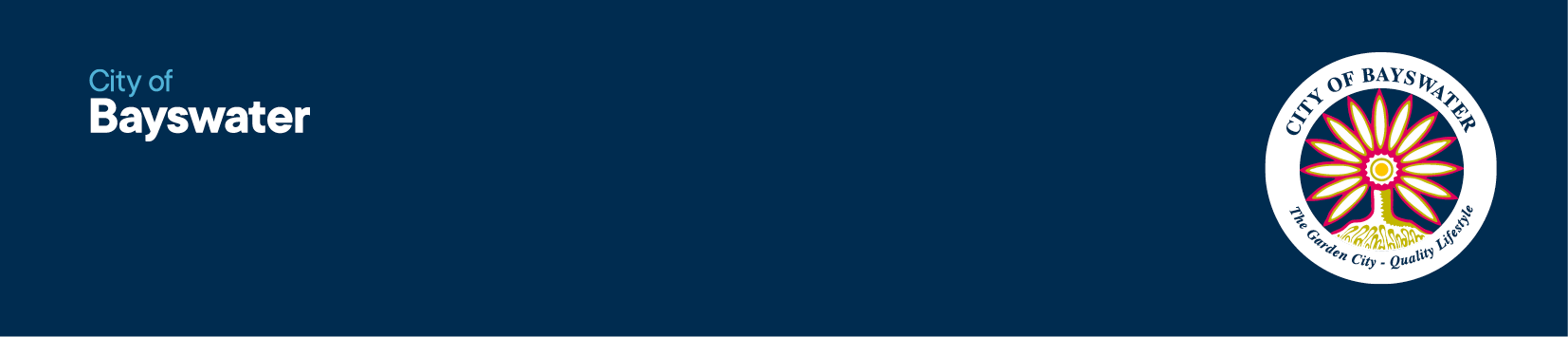 Public NoticeAudit and Risk Management Committee – External MemberExpressions of InterestExpressions of Interest are sought from suitably qualified and experienced persons to be appointed as an external member to Council’s Audit and Risk Management Committee for a period of two years in line with the term of office of elected members on the committee.The purpose of the committee is to support Council in its governance and oversight responsibilities in relation to financial reporting, internal control structure, risk management systems and accountability. The committee also considers the recommendations made by auditors, so that Council can be satisfied with the performance of the local government in managing its affairs. The committee currently consists of five elected members, one of whom serves as the chairperson.The external member must be able to demonstrate expertise and knowledge in at least one of the disciplines of financial risk management, corporate governance, risk management or auditing and be CPA or CA qualified. The external member will be entitled to receive reimbursement of reasonable expenses, including training and professional development.A detailed Expression of Interest document, including the committee terms of reference, is available at www.bayswater.wa.gov.au under the Management and Governance section and any questions regarding the position can be directed to Kelley Ambrose, Manager Governance kelley.ambrose@bayswater.wa.gov.au or 08 9270 4110.Expressions of interest will be appreciated by 5.00 pm on Friday 29 November 2019 and can be lodged via mail@bayswater.wa.gov.auPlease mark submissions for attention of David Nicholson, Director Corporate and Strategy. Andrew Brien Chief Executive Officer